The Annual Quality Assurance Report (AQAR) of the IQACAll NAAC accredited institutions will submit an annual self-reviewed progress report to NAAC, through its IQAC. The report is to detail the tangible results achieved in key areas, specifically identified by the institutional IQAC at the beginning of the academic year. The AQAR will detail the results of the perspective plan worked out by the IQAC. (Note: The AQAR period would be the Academic Year. For example, July 1, 2012 to June 30, 2013)Part – A1. Details of the Institution1.1 Name of the Institution1.2 Address Line 1Address Line 2City/TownStatePin CodeInstitution e-mail addressContact Nos.Name of the Head of the Institution:Tel. No. with STD Code:Mobile:GEC G S Patil Arts & Commerce College, KundgolBetadur RoadNear Petrol BunkKundgolKarnataka581113gspkundgol@gmail.com08304-290203Prof. R B Godi---90359427081(For Example EC/32/A&A/143 dated 3-5-2004.       EC(SC)/18/A&A/96.1 Dated: 05-11-2016This EC no. is available in the right corner- bottomof your institution’s Accreditation Certificate)www.gspcollegekundgol.com1.5 Website address:Web-link of the AQAR:For ex. http://www.ladykeanecollege.edu.in/AQAR2012-13.doc1.6 Accreditation Details1.9 Details of the previous year’s AQAR submitted to NAAC after the latest Assessment and Accreditation by NAAC ((for example AQAR 2010-11submitted to NAAC on 12-10-2011)2Others	(Specify)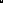 32. IQAC Composition and Activities2.1 No. of Teachers2.2 No. of Administrative/Technical staff2.3 No. of students2.4 No. of Management representatives2.5 No. of Alumni6 No. of any other stakeholder and community representatives2.7 No. of Employers/ Industrialists2.8 No. of other External Experts2.9 Total No. of members2.10 No. of IQAC meetings held040102010101010112024(ii) Themes	1)  A Lecture on “ Human Rights Awareness and Education” conducted. Resource  person Prof. 	Dr. Vijaykumar Betagar	2)  A Lecture on “Communication Skills” conducted by IQAC. Resource  person Dr. S.M.Chillur.2.14 Significant Activities and contributions made by IQACOrganized Institutional level lectures on “Human Rights”.Recommended for study tour at Bengalore Vidhana Soudha to observe Legislative Sessions and historical places at Chitradurga.Organized field visit to Biscuit factory, industrial area, Tarihal, Hubli. KarnatakaOrganized Voters Day Awareness Programme.Invited academicians, professionals for special lectures based on the syllabi.Organized a programme on “Role of Electoral Literacy”.Awareness programme on Swachchata Abhiyan.Yoga Training for Students52.15 Plan of Action by IQAC/OutcomeThe plan of action chalked out by the IQAC in the beginning of the year towards quality enhancement and the outcome achieved by the end of the year ** Attach the Academic Calendar of the year as Annexure.Management has given necessary support and guidance for the implementation of the plans made by IQAC from time to time.6             Part – BCriterion – I1. Curricular Aspects1.1 Details about Academic Programmes1.2	(i) Flexibility of the Curriculum: CBCS/Core/Elective option / Open options1.4 Whether there is any revision/update of regulation or syllabi, if yes, mention their salient aspects.1.5 Any new Department/Centre introduced during the year. If yes, give details.	--7Criterion – II2. Teaching, Learning and Evaluation2.3 No. of Faculty Positions Recruited (R) and Vacant (V) during the year2.5 Faculty participation  in conferences and symposia:2.6 Innovative processes adopted by the institution in Teaching and Learning:Faculty members engage some of the classes through OHP/PPTTeachers also use e-learning resources and online information for effective teaching learning process.2.8	Examination/ Evaluation Reforms initiated bythe Institution (for example: Open Book Examination, Bar Coding, Double Valuation, Photocopy, Online Multiple Choice Questions)Bar Coding, Double Valuation, Photocopy of answer scripts (KUD)2.9	No. of faculty members involved in curriculum restructuring/revision/syllabus development as member of Board of Study/Faculty/Curriculum Development workshop04               82.11 Course/Programme wise  distribution of  pass percentage :2.12 How does IQAC Contribute/Monitor/Evaluate the Teaching & Learning  processes :	1) The IQAC monitor the overall activities of the college. It also ensures that proposed plans 	      as per the institutional Calendar of Events to be implemented effectively and timely.	2) Feedbacks are taken from the students and analysed. Action has been initiated and implemented	     based on the suggestions and recommendations made by the students.	3) For the effective teaching-learning process the IQAC has arranged special programmes for 	     teaching community to acquire the skills on method of using OHP and online resources.	4) The IQAC has recommended for sufficient learning resources including e-learning.2.13 Initiatives undertaken towards faculty development2.14 Details of Administrative and Technical staffCriterion – III3. Research, Consultancy and Extension3.1 Initiatives of the IQAC in Sensitizing/Promoting Research Climate in the institutionOrganized one day special lecture on, “Resesarch Methodology and documentations”.In accordance with the Research Committee, the IQAC has encouraged faculty members to participate and published research articles at various levels103.6 Research funds sanctioned and received from various funding agencies, industry and other organisations113.15 Total budget for research for current year in lakhs :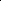 3.17 No. of research awards/ recognitions received by faculty and  research fellows of the institute in the year12133.26 Major Activities during the year in the sphere of  extension  activities and Institutional Social Responsibility.NSS:Conducted a Swachcha Bharat Abhiyana at the neighbouring villages and slum areas of Kundgol.Conducted Health Awareness Programme.Conducted a workshop on Personality Development for NSS volunteers.Conducted Literary Awareness Programme at various neighbouring villages. To promote local folk Arts a special campaign and training sessions being conductedYouth Red Cross: In addition to the regular activities, following are specific initiated made through this unit;Conducted Blood Donation Awareness Programme.Conducted free medical camp at the college campus.Conducted health awareness programme.Organized Pulse Polio Programme at  Bus Stand, Kundgol.Conducted Blood donation Camp.																								14           (f) Conducted Aids Awareness Programme.           (g) Conducted Essay, Speech, Drawing competitions conducted.           (h) Conducted Eye Donation Awareness Programme.Other Activities:Lectures on Human Rights being conducted.Conducted Yoga Training Camp for students.Conducted Swachchata Abhiyana and cleaning up of lake in Kundgol.Heritage Club:Following are the various activities conducted with the support of Heritage Club:Conducted one day special lecture on, “Dharwad  District Temples’ Architectures ” by Dr.S.S. Angadi, Department of History, Government First Grade College, Alnavar.Conducted  the  Rangoli competition  on 6th October, 2017.Conducted  the Heritage Dress Competition on 19th January, 2018.Conducted Intra Classes Quiz competition on Monuments.Study Tour to gain  the  historical  knowledge conducted at Lakkundi and  Lakshmeshwar, a renown world heritage centre,  held on 17th February, 2018.15Criterion – IV4. Infrastructure and Learning Resources4.1 Details of increase in infrastructure facilities:4.2 Computerization of administration and library	Updatation of  Library automation.  Computerised  office.4.3	Library services:164.4 Technology up gradation (overall)4.5 Computer, Internet access, training to teachers and students and any other programme for technology upgradation (Networking, e-Governance etc.)	Language softfware has been installed in the computer lab for the benefit of students	and staff.4.6 Amount spent on maintenance in lakhs :17Criterion – V5. Student Support and Progression5.1 Contribution of IQAC in enhancing awareness about Student Support ServicesConducted Remedial classes for the slow learners.All the grievances of the students are redressed accordingly.Students are encouraged to participate in academic seminars / conferences conducted by various colleges.With the help of Career Guidance and Placement Cell conducted a special programme on, “Career Prospects after graduation”.Students are enlightened about the various scholarship provisions.Full set of text books are provided to economically weaker section and merit students.Faculty members guided every student while applying for semester end examination forms online.Installed Computer Typewriting Software in the computer lab so as to acquaint Typing Skills.Students are well informed about the various scholarship provisions from Central, State and other private agencies.Students are encouraged and motivated to participated in sports and cultural events organized by University, other institutions, etc. Necessary provisions and financial support is also provided by the college. 5.2 Efforts made by the institution for tracking the progressionShortage of attendance of the students is informed to their parents.Slow learners are identified through their performances in Internal Tests and Semester End examinations. They are shortlisted and informed to attend for remedial classes.													18Details of student support mechanism for coaching for competitive examinations (If any)The faculty members of the institution guide the students to take coaching classes in various centres at     Hubli & Dharwad and the college library has provided competitive books to them for preperation.No. of students benefitted5.7 Details of campus placement5.8 Details of gender sensitization programmesConducted AIDS Awareness Programme.Conducted a women empowerment programme.          195.9 Students Activities5.9.1	No. of students participated in Sports, Games and other events5.10 Scholarships and Financial Support205.13 Major grievances of students (if any) redressed:(a)  Provision  of Purified drinking  water unit         :   InstalledRequest for Bus stop shelter at nearby college :   Letter drafted and forwarded to the concerned   authorities of KSRTC. In turn, assured by the department .Installation of Language lab                              :   Installed Languge software in computer lab. 21Criterion – VI6. Governance, Leadership and Management6.1 State the Vision and Mission of the institutionVision:“Empowering Rural Youth With Knowledge In Nation Building Activities”Mission:“Creating a generation of men and women imbued with the noble values of life to fulfill individual and social responsibilities with maturity"6.2 Does the Institution has a management Information SystemYes: The college has implemented partial MIS like; HRMS for employee salary; Biometrics for employee attendance, all other correspondence  processes are dealt by the administrative staff by e-mails.6.3 Quality improvement strategies adopted by the institution for each of the following:6.3.1 Curriculum DevelopmentThe curriculam is designed by the University. We have no role to play in it since our college is affiliated college. However, faculty menbers give suggestions in this regard to BOS of the University while attending semester evaluation work.6.3.2 Teaching and LearningProcured necessary learning resources and facilitated Internet accessibility through browsing center at the library.6.3.3 Examination and EvaluationCollege has Examination Committee. Committee conducts the two internal examinations as per the scheduled dates mentioned in the calendar of events.Before uploading the final internal marks, it is notified in the notice board and informed the students. Any correction in the internal marks considered only if there is any factual errors are found.The committee ensures the correction of internal test answer test within stipulated time frame. Every faculty members show the answer sheets to students after the evaluation. 226.3.4 Research and DevelopmentCollege has Research Committee. Though Research Centre is not existed in the college, the committee is striving its best to sensitize the research culture among the faculty members and also students as well. This has resulted in publishing the research articles at various levels by students and faculty members.6.3.5 Library, ICT and physical infrastructure / instrumentationNecessary financial support provided by the college to augment library and physical infrastructures etc.6.3.6 Human Resource ManagementIn coordination with IQAC & Principal, Management appoints temporary  staff. Financial support is completely taken care by ManagementQualified and competent teaching faculty has been recruited by the Management for the unaided subjects and in lieu of retired staff.6.3.7 Faculty and Staff recruitmentManagement has recruited qualified teaching staff for unaided subjects.6.3.8 Industry Interaction / CollaborationMOU With Mudagannavar Ginning & Pressing Factory, KundgolMOU With Parle Biscuit Factory, Industrial Area, Tarihal, Hubli.											236.3.9 Admission of StudentsThe college follows the rules and regulations for admission as fixed by the affiliating university and the state govt. Admission of students to various courses is transparent. The college has developed its own website for the convenience of students seeking admission to the college. Immediately after the announcement of PUC Results, we distribute pamphlets to PU students and tie banner near by PU colleges, APMC Cross, Bus Station etc. And admission takes place on first come first serve bases. Totally 188 students took admission.6.7 Whether Academic and Administrative Audit (AAA) has been done?6.8 Does the University/ Autonomous College declares results within 30 days?For UG Programmes	Yes.For PG Programmes	---6.9 What efforts are made by the University/ Autonomous College for Examination Reforms?Revaluation online ,Examination Online, Valuation marks Online, Percentage of scores etc Online, Practical exam Online, Internal marks Online.246.10 What efforts are made by the University to promote autonomy in the affiliated/constituent colleges?The affiliation team from University visits our college Periodically to continue permanent affiliation. During their visit they insist to take autonomy status provided they satisfy with the existing facilities.6.11 Activities and support from the Alumni AssociationThe college has registered Alumni Association. It conducted Motivation classes for the students.It conducted one day workshop on “Student Life and Personality Development”.6.12 Activities and support from the Parent – Teacher AssociationParents suggested to facilitate text books for the students during semester end examination.Parent teacher Association meeting was held to discuss developmental activites.6.13 Development programmes for support staffManagement encouraged  Non Teaching staff  to attend workshops, conferences, & Seminars in updating their computer & Administrative skills.6.14 Initiatives taken by the institution to make the campus eco-friendlyGarden maintained inside and outside of the college campusEco- Friendly plantation taken around campus.25Criterion – VIIInnovations and Best Practices7.1 Innovations introduced during this academic year which have created a positive impact on the functioning of the institution. Give details.Students initiative on inhouse seminar competitions and topers will be felicitated by the students judges.Department of Hitory, visited historical places at Badami Caves.Procured e-learning resources as per the demand of the faculty and students.7.2  Provide the Action Taken Report (ATR) based on the plan of action decided upon at the beginning of the yearInvited Shri N.G.Hiremath, Charted Accountant to deliver special lecture on  11th August      2016 during  inaugural of academic activities.On behalf of the Ladies Association, one day programme on, “Self Help Group”     conducted on  6th Feb 2017. Prof Parwati Hosamani, Lecturer in Hindi, G.K.Hiregoudra      Junior College Rottigawad was the Resource person. Encouraged students to participate in various cocurricular and extra curricular activities      and competitions. This has resulted in getting championships and prized by the students      participantsEnhanced sports equipment and provided extra coaching for sports students. This has     resulted in getting 02 blues for the current year.7.3 Give two Best Practices of the institution (please see the format in the NAAC Self-study Manuals)Prayer song. Yoga classes.*Provide the details in annexure (annexure need to be numbered as i, ii,iii)7.4 Contribution to environmental awareness / protectionAwareness programs about Ozone layer, environmental pollution, Noise pollution and social forestry through NSS etc programmes are organised at campus.267.6 Any other relevant information the institution wishes to add. (for example SWOT Analysis)Institution has Infrastructure potentialityLack of English awareness among the rural students.There is an opportunity to introduce vocational courses.Plans of institution for next yearConduct two State / National seminar.To be planned for persuading more staff to go for MRP.To construct a separate building for indoor games.To construct auditorium.To conduct Youth Festival at Zonal Level.To conduct District level Krishi Mela.  s/d                                                                                s/dName                                                                            Name : Prof. B.N.Handral                                                      Prof.  T.A.Chittaragi                                           Associate Professor,                                                    Associate Professor Department of Kannada.                                             Department of English,Coordinator, IQAC                                                          Deputy Coordinator, IQACG.E.C.G.S.Patil Arts & Commerce College,               G.E.C.G.S.Patil Arts & Commerce College, Kundgol                                                                       Kundgol NameProf. R.B.GodiAssociate Prefessor & PrincipalDepartment of CommerceG.E.C.G.S.Patil Arts & Commerce College Kundgol Dist.: Dharwad – 581113Sd/-Signature of the Chairperson, IQ									27AnnexureANNUAL CALENDER 2016-1728Name of the IQAC  Coordinator:Name of the IQAC  Coordinator:Name of the IQAC  Coordinator:                  Prof. B N Handral                  Prof. B N Handral                  Prof. B N Handral                  Prof. B N HandralName of the IQAC  Coordinator:Name of the IQAC  Coordinator:Name of the IQAC  Coordinator:Mobile:Mobile:Mobile:Mobile:Mobile:Mobile:                     9242117731                     9242117731                     9242117731                     9242117731IQAC e-mail address:IQAC e-mail address:IQAC e-mail address:IQAC e-mail address:             gsp.iqac@gmail.com             gsp.iqac@gmail.com1.3NAAC Track ID (For ex. MHCOGN 18879)NAAC Track ID (For ex. MHCOGN 18879)KACOGN23077KACOGN230771.4NAAC Executive Committee No. & Date:NAAC Executive Committee No. & Date:1.4NAAC Executive Committee No. & Date:NAAC Executive Committee No. & Date:1.4NAAC Executive Committee No. & Date:NAAC Executive Committee No. & Date:Sl. No.CycleGradeCGPAYear ofValiditySl. No.CycleGradeCGPAAccreditationPeriodAccreditationPeriod11st CycleC1.79201620211.7 Date of Establishment of IQAC : DD/MM/YYYY19/08/20131.7 Date of Establishment of IQAC : DD/MM/YYYY1.8 AQAR for the year (for example 2010-11)2016-171.8 AQAR for the year (for example 2010-11)i.  AQAR _______________i.  AQAR _______________i.  AQAR _______________i.  AQAR _______________i.  AQAR _______________i.  AQAR _______________i.  AQAR _______________i.  AQAR _______________i.  AQAR _______________i.  AQAR _______________i.  AQAR _______________1.10 Institutional Status1.10 Institutional Status1.10 Institutional Status1.10 Institutional StatusUniversityUniversityStateStateStateStateCentralCentralCentralCentralCentralCentralDeemedDeemedDeemedDeemedPrivatePrivatePrivateUniversityUniversityStateStateStateState√√CentralCentralCentralCentralCentralCentralDeemedDeemedDeemedDeemedPrivatePrivatePrivate√√Affiliated CollegeAffiliated CollegeAffiliated CollegeAffiliated CollegeYesYesYesYesNoNoNoAffiliated CollegeAffiliated CollegeAffiliated CollegeAffiliated CollegeYesYesYesYesNoNoNoAffiliated CollegeAffiliated CollegeAffiliated CollegeAffiliated CollegeYesYesYesYesNoNoNoAffiliated CollegeAffiliated CollegeAffiliated CollegeAffiliated CollegeYesYesYesYes√√NoNoNo√√Constituent CollegeConstituent CollegeConstituent CollegeConstituent CollegeYesYesYesYesNoNoConstituent CollegeConstituent CollegeConstituent CollegeConstituent CollegeYesYesYesYesNoNoConstituent CollegeConstituent CollegeConstituent CollegeConstituent CollegeYesYesYesYesNoNo √  √  √ Autonomous college of UGCAutonomous college of UGCAutonomous college of UGCAutonomous college of UGCAutonomous college of UGCAutonomous college of UGCAutonomous college of UGCYesYesYesYesNoNoNo√√√√√√Regulatory Agency approved InstitutionRegulatory Agency approved InstitutionRegulatory Agency approved InstitutionRegulatory Agency approved InstitutionRegulatory Agency approved InstitutionRegulatory Agency approved InstitutionRegulatory Agency approved InstitutionRegulatory Agency approved InstitutionRegulatory Agency approved InstitutionRegulatory Agency approved InstitutionRegulatory Agency approved InstitutionYesYesYesYesNoNo√√√(eg. AICTE, BCI, MCI, PCI, NCI)(eg. AICTE, BCI, MCI, PCI, NCI)(eg. AICTE, BCI, MCI, PCI, NCI)(eg. AICTE, BCI, MCI, PCI, NCI)(eg. AICTE, BCI, MCI, PCI, NCI)(eg. AICTE, BCI, MCI, PCI, NCI)(eg. AICTE, BCI, MCI, PCI, NCI)(eg. AICTE, BCI, MCI, PCI, NCI)(eg. AICTE, BCI, MCI, PCI, NCI)(eg. AICTE, BCI, MCI, PCI, NCI)(eg. AICTE, BCI, MCI, PCI, NCI)(eg. AICTE, BCI, MCI, PCI, NCI)(eg. AICTE, BCI, MCI, PCI, NCI)(eg. AICTE, BCI, MCI, PCI, NCI)Type of InstitutionType of InstitutionType of InstitutionType of InstitutionCo-educationCo-educationCo-educationCo-educationCo-education√MenMenMenMenWomenWomenWomenWomenWomen√UrbanUrbanUrbanRuralRuralRuralRural√√TribalTribalTribalTribalTribalFinancial StatusFinancial StatusGrant-in-aidGrant-in-aidGrant-in-aidGrant-in-aidUGC 2(f)UGC 2(f)UGC 2(f)UGC 2(f)UGC 2(f)UGC 2(f)UGC 2(f)UGC 2(f)UGC 12BUGC 12BUGC 12BUGC 12BUGC 12BUGC 12BFinancial StatusFinancial StatusGrant-in-aidGrant-in-aidGrant-in-aidGrant-in-aid√UGC 2(f)UGC 2(f)UGC 2(f)UGC 2(f)UGC 2(f)UGC 2(f)UGC 2(f)UGC 2(f)√√√UGC 12BUGC 12BUGC 12BUGC 12BUGC 12BUGC 12B√Grant-in-aid + Self FinancingGrant-in-aid + Self FinancingGrant-in-aid + Self FinancingGrant-in-aid + Self FinancingGrant-in-aid + Self FinancingGrant-in-aid + Self FinancingGrant-in-aid + Self FinancingGrant-in-aid + Self FinancingGrant-in-aid + Self FinancingGrant-in-aid + Self FinancingGrant-in-aid + Self FinancingGrant-in-aid + Self FinancingGrant-in-aid + Self FinancingGrant-in-aid + Self FinancingTotally Self-financingTotally Self-financingTotally Self-financingTotally Self-financingTotally Self-financingTotally Self-financingTotally Self-financingTotally Self-financingTotally Self-financingTotally Self-financingTotally Self-financingTotally Self-financingGrant-in-aid + Self FinancingGrant-in-aid + Self FinancingGrant-in-aid + Self FinancingGrant-in-aid + Self FinancingGrant-in-aid + Self FinancingGrant-in-aid + Self FinancingGrant-in-aid + Self FinancingGrant-in-aid + Self FinancingGrant-in-aid + Self FinancingGrant-in-aid + Self FinancingGrant-in-aid + Self FinancingGrant-in-aid + Self FinancingGrant-in-aid + Self FinancingGrant-in-aid + Self FinancingTotally Self-financingTotally Self-financingTotally Self-financingTotally Self-financingTotally Self-financingTotally Self-financingTotally Self-financingTotally Self-financingTotally Self-financingTotally Self-financingTotally Self-financingTotally Self-financing1.11 Type of Faculty/Programme1.11 Type of Faculty/Programme1.11 Type of Faculty/Programme1.11 Type of Faculty/Programme1.11 Type of Faculty/Programme1.11 Type of Faculty/Programme1.11 Type of Faculty/Programme1.11 Type of Faculty/Programme1.11 Type of Faculty/Programme1.11 Type of Faculty/Programme1.11 Type of Faculty/Programme1.11 Type of Faculty/Programme1.11 Type of Faculty/Programme1.11 Type of Faculty/ProgrammeArts√√ScienceCommerceCommerceCommerceCommerceCommerceCommerceCommerce√√LawLawLawLawLawLawLawPEI (Phys Edu)PEI (Phys Edu)PEI (Phys Edu)PEI (Phys Edu)PEI (Phys Edu)PEI (Phys Edu)PEI (Phys Edu)PEI (Phys Edu)PEI (Phys Edu)√√√√TEI (Edu)TEI (Edu)      Engineering      EngineeringHealth ScienceHealth ScienceHealth ScienceHealth ScienceHealth ScienceHealth ScienceHealth ScienceHealth ScienceHealth ScienceHealth ScienceManagementManagementManagementManagementManagementManagementManagementManagementManagementTEI (Edu)TEI (Edu)      Engineering      EngineeringHealth ScienceHealth ScienceHealth ScienceHealth ScienceHealth ScienceHealth ScienceHealth ScienceHealth ScienceHealth ScienceHealth ScienceManagementManagementManagementManagementManagementManagementManagementManagementManagement1.12 Name of the Affiliating University (for the Colleges)Karnatak University Dharwad1.12 Name of the Affiliating University (for the Colleges)1.13 Special status conferred by Central/ State Government-- UGC/CSIR/DST/DBT/ICMR etc1.13 Special status conferred by Central/ State Government-- UGC/CSIR/DST/DBT/ICMR etc1.13 Special status conferred by Central/ State Government-- UGC/CSIR/DST/DBT/ICMR etc1.13 Special status conferred by Central/ State Government-- UGC/CSIR/DST/DBT/ICMR etc1.13 Special status conferred by Central/ State Government-- UGC/CSIR/DST/DBT/ICMR etc1.13 Special status conferred by Central/ State Government-- UGC/CSIR/DST/DBT/ICMR etc1.13 Special status conferred by Central/ State Government-- UGC/CSIR/DST/DBT/ICMR etc1.13 Special status conferred by Central/ State Government-- UGC/CSIR/DST/DBT/ICMR etc1.13 Special status conferred by Central/ State Government-- UGC/CSIR/DST/DBT/ICMR etc1.13 Special status conferred by Central/ State Government-- UGC/CSIR/DST/DBT/ICMR etc1.13 Special status conferred by Central/ State Government-- UGC/CSIR/DST/DBT/ICMR etcAutonomy by State/Central Govt. / UniversityAutonomy by State/Central Govt. / UniversityUniversityUniversityUniversityUniversityUniversity with Potential for ExcellenceUGC-CPEUGC-CPEUniversity with Potential for ExcellenceUGC-CPEUGC-CPE-----University with Potential for Excellence----------UGC-CPEUGC-CPE---------------DST Star SchemeUGC-CEUGC-CEUGC-CEDST Star Scheme----------UGC-CEUGC-CEUGC-CE-----UGC-Special Assistance Programme----------DST-FISTDST-FISTDST-FISTDST-FIST-----UGC-Innovative PG programmes----------Any other (Specify)Any other (Specify)Any other (Specify)Any other (Specify)Any other (Specify)-----UGC-COP Programmes----------2.10No. of IQAC meetings heldNo. of IQAC meetings heldNo. of IQAC meetings held022.11No. of meetings with various stakeholders:No. of meetings with various stakeholders:No. of meetings with various stakeholders:No. of meetings with various stakeholders:No. of meetings with various stakeholders:No. of meetings with various stakeholders:No. of meetings with various stakeholders:No. of meetings with various stakeholders:No. of meetings with various stakeholders:No.No.01FacultyFacultyFacultyFacultyFaculty02Non-Teaching Staff StudentsNon-Teaching Staff StudentsNon-Teaching Staff StudentsNon-Teaching Staff StudentsNon-Teaching Staff StudentsAlumniAlumniOthersOthersOthersOthersOthersNon-Teaching Staff StudentsNon-Teaching Staff StudentsNon-Teaching Staff StudentsNon-Teaching Staff StudentsNon-Teaching Staff Students0101AlumniAlumni01OthersOthersOthersOthersOthers----2.12Has IQAC received any funding from UGC during the year?Has IQAC received any funding from UGC during the year?Has IQAC received any funding from UGC during the year?Has IQAC received any funding from UGC during the year?Has IQAC received any funding from UGC during the year?Has IQAC received any funding from UGC during the year?Has IQAC received any funding from UGC during the year?Has IQAC received any funding from UGC during the year?Has IQAC received any funding from UGC during the year?Has IQAC received any funding from UGC during the year?Has IQAC received any funding from UGC during the year?Has IQAC received any funding from UGC during the year?Has IQAC received any funding from UGC during the year?YesYesNo  √  √If yes, mention the amountIf yes, mention the amountIf yes, mention the amountIf yes, mention the amountIf yes, mention the amountIf yes, mention the amountIf yes, mention the amountIf yes, mention the amountIf yes, mention the amountIf yes, mention the amountIf yes, mention the amountIf yes, mention the amount2.13Seminars and Conferences (only quality related)Seminars and Conferences (only quality related)Seminars and Conferences (only quality related)Seminars and Conferences (only quality related)Seminars and Conferences (only quality related)Seminars and Conferences (only quality related)Seminars and Conferences (only quality related)Seminars and Conferences (only quality related)Seminars and Conferences (only quality related)Seminars and Conferences (only quality related)Seminars and Conferences (only quality related)(i) No. of Seminars/Conferences/ Workshops/Symposia organized by the IQAC(i) No. of Seminars/Conferences/ Workshops/Symposia organized by the IQAC(i) No. of Seminars/Conferences/ Workshops/Symposia organized by the IQAC(i) No. of Seminars/Conferences/ Workshops/Symposia organized by the IQAC(i) No. of Seminars/Conferences/ Workshops/Symposia organized by the IQAC(i) No. of Seminars/Conferences/ Workshops/Symposia organized by the IQAC(i) No. of Seminars/Conferences/ Workshops/Symposia organized by the IQAC(i) No. of Seminars/Conferences/ Workshops/Symposia organized by the IQAC(i) No. of Seminars/Conferences/ Workshops/Symposia organized by the IQAC(i) No. of Seminars/Conferences/ Workshops/Symposia organized by the IQAC(i) No. of Seminars/Conferences/ Workshops/Symposia organized by the IQAC(i) No. of Seminars/Conferences/ Workshops/Symposia organized by the IQAC(i) No. of Seminars/Conferences/ Workshops/Symposia organized by the IQAC(i) No. of Seminars/Conferences/ Workshops/Symposia organized by the IQAC(i) No. of Seminars/Conferences/ Workshops/Symposia organized by the IQAC(i) No. of Seminars/Conferences/ Workshops/Symposia organized by the IQAC(i) No. of Seminars/Conferences/ Workshops/Symposia organized by the IQAC(i) No. of Seminars/Conferences/ Workshops/Symposia organized by the IQAC(i) No. of Seminars/Conferences/ Workshops/Symposia organized by the IQAC(i) No. of Seminars/Conferences/ Workshops/Symposia organized by the IQAC(i) No. of Seminars/Conferences/ Workshops/Symposia organized by the IQAC(i) No. of Seminars/Conferences/ Workshops/Symposia organized by the IQAC(i) No. of Seminars/Conferences/ Workshops/Symposia organized by the IQACTotal Nos.---InternationalInternationalInternationalInternational---NationalNational---StateStateState------Institution LevelInstitution LevelInstitution LevelInstitution Level02---------------02Plan of ActionAchievementsInduction ProgrammeConducted  on 5-8-2016Institutional Level lectures on Human RightsImplemented accordingly.Programme on Personality  Development  ConductedOrganising Inter-Collegiate Yoga Competition for Men and Women and selection of Karnatak University Yoga TeamPurchase of Library softwarePurchase of  Language SoftwareOrganised from 08-09-2016 to 10- 09-2016  Purchase & InstalledPurchased and installed in comptr lab2.15 Whether the AQAR was placed in statutory body2.15 Whether the AQAR was placed in statutory body2.15 Whether the AQAR was placed in statutory body2.15 Whether the AQAR was placed in statutory bodyYes    √ManagementSyndicateAny other bodyAny other bodyAny other bodyManagement√SyndicateAny other bodyAny other bodyAny other body√Provide the details of the action takenProvide the details of the action takenProvide the details of the action takenProvide the details of the action takenNumber ofNumber ofNumber ofNumber of valueLevel of theNumber ofNumber ofNumber ofadded / CareerLevel of theexistingprogrammes addedself-financingadded / CareerProgrammeexistingprogrammes addedself-financingOrientedProgrammeProgrammesduring the yearprogrammesOrientedProgrammesduring the yearprogrammesprogrammesprogrammesPhD----PG----UG02------PG Diploma----Advanced Diploma----Diploma----Certificate----Others----Total02---Interdisciplinary----Innovative----(ii) Pattern of programmes:PatternPatternNumber of programmesNumber of programmesNumber of programmesNumber of programmesNumber of programmesSemesterSemester0202TrimesterTrimesterTrimester----AnnualAnnual----1.3 Feedback from stakeholders*AlumniAlumniParentsParentsEmployersStudents1.3 Feedback from stakeholders*AlumniAlumni√ParentsParents√EmployersStudents√√(On all aspects)√√√√(On all aspects)(On all aspects)Mode of feedback   :OnlineOnlineManualManualCo-operating schools (for PEI)Co-operating schools (for PEI)Co-operating schools (for PEI)Co-operating schools (for PEI)Co-operating schools (for PEI)Mode of feedback   :OnlineOnlineManualManual√Co-operating schools (for PEI)Co-operating schools (for PEI)Co-operating schools (for PEI)Co-operating schools (for PEI)Co-operating schools (for PEI)*Please provide an analysis of the feedback in the Annexure*Please provide an analysis of the feedback in the Annexure*Please provide an analysis of the feedback in the Annexure*Please provide an analysis of the feedback in the Annexure*Please provide an analysis of the feedback in the Annexure*Please provide an analysis of the feedback in the Annexure2.1Total No. ofTotalAsst. ProfessorsAsst. ProfessorsAssociate ProfessorsAssociate ProfessorsProfessorsOthers2.1Total No. ofpermanent facultypermanent facultypermanent facultypermanent faculty13011212----2.2No. of permanent faculty with Ph.D.No. of permanent faculty with Ph.D.No. of permanent faculty with Ph.D.---Asst.AssociateAssociateProfessorsProfessorsOthersOthersTotalProfessorsProfessorsProfessorsProfessorsRVRVRVRVRV--------------------2.4 No. of Guest and Visiting faculty and Temporary faculty03---No. of FacultyInternational levelNational levelState levelAttended--0406Presented papers------Resource Persons------2.7  Total No. of actual teaching days185during this academic yearduring this academic year2.10 Average percentage of attendance of students        80        80Title of theTotal no. ofDivisionDivisionTitle of thestudentsDivisionDivisionProgrammestudentsProgrammeappearedappearedDistinction %I %II %III %Pass %BA50301501--92BCOM180610----88.88Faculty / Staff Development ProgrammesNumber of facultyFaculty / Staff Development ProgrammesbenefittedbenefittedRefresher courses--UGC – Faculty Improvement Programme--HRD programmes--Orientation programmes--Faculty exchange programme08Staff training conducted by the university--Staff training conducted by other institutions--Summer / Winter schools, Workshops, etc.--Others01CategoryNumber ofNumber ofNumber ofNumber ofPermanentVacantpermanentpositions filledEmployeesPositionspositions filledtemporarilyduring the YearAdministrative Staff04------Technical Staff01------Menial Staff05------Total10------3.2Details regarding major projectsDetails regarding major projectsCompletedOngoingSanctionedSubmittedNumber----------------Outlay in Rs. Lakhs----------------3.3Details regarding minor projectsDetails regarding minor projectsCompletedOngoingSanctionedSubmittedNumber----------01Outlay in Rs. Lakhs----------------3.4Details on research publicationsDetails on research publicationsInternationalNationalOthersPeer Review Journals------Non-Peer Review JournalsNon-Peer Review Journals------e-Journals------Conference proceedings------3.5 Details on Impact factor of publications:3.5 Details on Impact factor of publications:3.5 Details on Impact factor of publications:3.5 Details on Impact factor of publications:RangeAverageh-indexNos. in SCOPUSRange--Average---h-index---Nos. in SCOPUS--------------Nature of the ProjectNature of the ProjectDurationDurationName of theName of theName of theName of theName of theName of theName of theTotal grantTotal grantTotal grantTotal grantTotal grantTotal grantReceivedReceivedReceivedReceivedReceivedReceivedReceivedNature of the ProjectNature of the ProjectYearYearfunding Agencyfunding Agencyfunding Agencyfunding Agencyfunding Agencyfunding Agencyfunding AgencysanctionedsanctionedsanctionedsanctionedsanctionedYearYearfunding Agencyfunding Agencyfunding Agencyfunding Agencyfunding Agencyfunding Agencyfunding AgencysanctionedsanctionedsanctionedsanctionedsanctionedMajor projects--------------------Minor Projects--------------------Interdisciplinary ProjectsInterdisciplinary Projects--------------------Industry sponsored--------------------Projects sponsored by theProjects sponsored by the--------------------University/ College--------------------University/ CollegeStudents research  projectsStudents research  projects--------------------(other than compulsory by the University)(other than compulsory by the University)--------------------(other than compulsory by the University)(other than compulsory by the University)Any other(Specify)--------------------Total--------------------3.7 No. of books published3.7 No. of books publishedi) With ISBN No.i) With ISBN No.i) With ISBN No.i) With ISBN No.i) With ISBN No.i) With ISBN No.Chapters in Edited BooksChapters in Edited BooksChapters in Edited BooksChapters in Edited BooksChapters in Edited BooksChapters in Edited BooksChapters in Edited BooksChapters in Edited BooksChapters in Edited BooksChapters in Edited BooksChapters in Edited BooksChapters in Edited Books3.7 No. of books published3.7 No. of books publishedi) With ISBN No.i) With ISBN No.i) With ISBN No.i) With ISBN No.i) With ISBN No.i) With ISBN No.     ---     ---Chapters in Edited BooksChapters in Edited BooksChapters in Edited BooksChapters in Edited BooksChapters in Edited BooksChapters in Edited BooksChapters in Edited BooksChapters in Edited BooksChapters in Edited BooksChapters in Edited BooksChapters in Edited BooksChapters in Edited Books0101     ---     ---0101ii) Without ISBN No.ii) Without ISBN No.ii) Without ISBN No.ii) Without ISBN No.ii) Without ISBN No.ii) Without ISBN No.ii) Without ISBN No.ii) Without ISBN No.01013.8 No. of University Departments receiving funds from3.8 No. of University Departments receiving funds from3.8 No. of University Departments receiving funds from3.8 No. of University Departments receiving funds from3.8 No. of University Departments receiving funds from3.8 No. of University Departments receiving funds from3.8 No. of University Departments receiving funds from3.8 No. of University Departments receiving funds from3.8 No. of University Departments receiving funds from3.8 No. of University Departments receiving funds from3.8 No. of University Departments receiving funds from3.8 No. of University Departments receiving funds fromUGC-SAPUGC-SAPUGC-SAPUGC-SAPCASCASDST-FISTDST-FISTDST-FISTDST-FISTDST-FISTDST-FIST------UGC-SAPUGC-SAPUGC-SAPUGC-SAP--- CASCAS---------DST-FISTDST-FISTDST-FISTDST-FISTDST-FISTDST-FIST------UGC-SAPUGC-SAPUGC-SAPUGC-SAP--- CASCAS---------DST-FISTDST-FISTDST-FISTDST-FISTDST-FISTDST-FISTDPE--- ---------DBT Scheme/fundsDBT Scheme/fundsDBT Scheme/fundsDBT Scheme/fundsDBT Scheme/fundsDBT Scheme/fundsDBT Scheme/fundsDBT Scheme/fundsDBT Scheme/fundsDBT Scheme/fundsDPEDBT Scheme/fundsDBT Scheme/fundsDBT Scheme/fundsDBT Scheme/fundsDBT Scheme/fundsDBT Scheme/fundsDBT Scheme/fundsDBT Scheme/fundsDBT Scheme/fundsDBT Scheme/fundsDPE---DBT Scheme/fundsDBT Scheme/fundsDBT Scheme/fundsDBT Scheme/fundsDBT Scheme/fundsDBT Scheme/fundsDBT Scheme/fundsDBT Scheme/fundsDBT Scheme/fundsDBT Scheme/funds---------3.9 For colleges3.9 For collegesAutonomyAutonomyAutonomy---CPE------DBT Star SchemeDBT Star SchemeDBT Star SchemeDBT Star SchemeDBT Star SchemeDBT Star SchemeDBT Star SchemeDBT Star SchemeDBT Star Scheme------INSPIREINSPIREINSPIRECECEAny Other (specify)Any Other (specify)Any Other (specify)Any Other (specify)Any Other (specify)Any Other (specify)Any Other (specify)Any Other (specify)Any Other (specify)Any Other (specify)INSPIREINSPIREINSPIRECECEAny Other (specify)Any Other (specify)Any Other (specify)Any Other (specify)Any Other (specify)Any Other (specify)Any Other (specify)Any Other (specify)Any Other (specify)Any Other (specify)INSPIREINSPIREINSPIRE---CECE------Any Other (specify)Any Other (specify)Any Other (specify)Any Other (specify)Any Other (specify)Any Other (specify)Any Other (specify)Any Other (specify)Any Other (specify)Any Other (specify)---------------------3.10 Revenue generated through consultancy3.10 Revenue generated through consultancy3.10 Revenue generated through consultancy3.10 Revenue generated through consultancy3.10 Revenue generated through consultancy3.10 Revenue generated through consultancy3.10 Revenue generated through consultancy3.10 Revenue generated through consultancy3.10 Revenue generated through consultancy3.10 Revenue generated through consultancy3.10 Revenue generated through consultancy3.10 Revenue generated through consultancy3.10 Revenue generated through consultancy3.10 Revenue generated through consultancy3.10 Revenue generated through consultancy3.10 Revenue generated through consultancy---3.11 No. of conferences3.11 No. of conferencesLevelLevelLevelLevelInternationalInternationalInternationalInternationalInternationalInternationalInternationalNationalNationalNationalNationalStateStateStateUniversityUniversityUniversityUniversityUniversityUniversityCollegeCollegeCollegeorganized by the Institutionorganized by the Institutionorganized by the InstitutionNumberNumberNumberNumberNumber---------------------------------------organized by the Institutionorganized by the Institutionorganized by the Institutionorganized by the Institutionorganized by the Institutionorganized by the InstitutionSponsoringSponsoringSponsoringSponsoringSponsoring------------------------------------------SponsoringSponsoringSponsoringSponsoringSponsoring------------------------------------------agenciesagenciesagenciesagenciesagencies3.12 No. of faculty served as experts, chairpersons or resource persons3.12 No. of faculty served as experts, chairpersons or resource persons3.12 No. of faculty served as experts, chairpersons or resource persons3.12 No. of faculty served as experts, chairpersons or resource persons3.12 No. of faculty served as experts, chairpersons or resource persons3.12 No. of faculty served as experts, chairpersons or resource persons3.12 No. of faculty served as experts, chairpersons or resource persons3.12 No. of faculty served as experts, chairpersons or resource persons3.12 No. of faculty served as experts, chairpersons or resource persons3.12 No. of faculty served as experts, chairpersons or resource persons3.12 No. of faculty served as experts, chairpersons or resource persons3.12 No. of faculty served as experts, chairpersons or resource persons3.12 No. of faculty served as experts, chairpersons or resource persons3.12 No. of faculty served as experts, chairpersons or resource persons3.12 No. of faculty served as experts, chairpersons or resource persons3.12 No. of faculty served as experts, chairpersons or resource persons3.12 No. of faculty served as experts, chairpersons or resource persons3.12 No. of faculty served as experts, chairpersons or resource persons3.12 No. of faculty served as experts, chairpersons or resource persons3.12 No. of faculty served as experts, chairpersons or resource persons3.12 No. of faculty served as experts, chairpersons or resource persons3.12 No. of faculty served as experts, chairpersons or resource persons3.12 No. of faculty served as experts, chairpersons or resource persons3.12 No. of faculty served as experts, chairpersons or resource persons3.12 No. of faculty served as experts, chairpersons or resource persons3.12 No. of faculty served as experts, chairpersons or resource persons3.12 No. of faculty served as experts, chairpersons or resource persons3.12 No. of faculty served as experts, chairpersons or resource persons3.12 No. of faculty served as experts, chairpersons or resource persons3.12 No. of faculty served as experts, chairpersons or resource persons3.12 No. of faculty served as experts, chairpersons or resource persons3.12 No. of faculty served as experts, chairpersons or resource persons3.12 No. of faculty served as experts, chairpersons or resource persons3.12 No. of faculty served as experts, chairpersons or resource persons3.12 No. of faculty served as experts, chairpersons or resource persons3.12 No. of faculty served as experts, chairpersons or resource persons--------03033.13No. of collaborationsInternationalInternational---National---Any other---3.14No. of linkages created during this yearNo. of linkages created during this year:3.14No. of linkages created during this yearNo. of linkages created during this year:3.14No. of linkages created during this yearNo. of linkages created during this year:--From Funding agencyFrom Management of University/CollegeFrom Management of University/CollegeFrom Management of University/College---From Funding agency---From Management of University/CollegeFrom Management of University/CollegeFrom Management of University/College---TotalTotalTotal------3.16 No. of patents received this year3.16 No. of patents received this year3.16 No. of patents received this year3.16 No. of patents received this yearType of PatentNumberNumberType of PatentNumberNumberNationalAppliedNILNILNationalGrantedNILNILGrantedNILNILInternationalAppliedNILNILInternationalGrantedNILNILGrantedNILNILCommercialisedAppliedNILNILCommercialisedGrantedNILNILGrantedNILNILTotalInternationalNationalStateUniversityDistCollege----------3.18No. of faculty from the InstitutionNo. of faculty from the InstitutionNo. of faculty from the InstitutionNo. of faculty from the InstitutionNo. of faculty from the Institution-- who are Ph. D. Guides who are Ph. D. Guides who are Ph. D. Guides-- who are Ph. D. Guides who are Ph. D. Guides who are Ph. D. Guides who are Ph. D. Guides who are Ph. D. Guides who are Ph. D. Guidesand students registered under themand students registered under themand students registered under themand students registered under themand students registered under themand students registered under them----3.19No. of Ph.D. awarded by faculty from the InstitutionNo. of Ph.D. awarded by faculty from the InstitutionNo. of Ph.D. awarded by faculty from the InstitutionNo. of Ph.D. awarded by faculty from the InstitutionNo. of Ph.D. awarded by faculty from the InstitutionNo. of Ph.D. awarded by faculty from the InstitutionNo. of Ph.D. awarded by faculty from the InstitutionNo. of Ph.D. awarded by faculty from the InstitutionNo. of Ph.D. awarded by faculty from the InstitutionNo. of Ph.D. awarded by faculty from the Institution3.19No. of Ph.D. awarded by faculty from the InstitutionNo. of Ph.D. awarded by faculty from the InstitutionNo. of Ph.D. awarded by faculty from the InstitutionNo. of Ph.D. awarded by faculty from the InstitutionNo. of Ph.D. awarded by faculty from the InstitutionNo. of Ph.D. awarded by faculty from the InstitutionNo. of Ph.D. awarded by faculty from the InstitutionNo. of Ph.D. awarded by faculty from the InstitutionNo. of Ph.D. awarded by faculty from the InstitutionNo. of Ph.D. awarded by faculty from the Institution------------3.20No. of Research scholars receiving the Fellowships (Newly enrolled + existing ones)No. of Research scholars receiving the Fellowships (Newly enrolled + existing ones)No. of Research scholars receiving the Fellowships (Newly enrolled + existing ones)No. of Research scholars receiving the Fellowships (Newly enrolled + existing ones)No. of Research scholars receiving the Fellowships (Newly enrolled + existing ones)No. of Research scholars receiving the Fellowships (Newly enrolled + existing ones)No. of Research scholars receiving the Fellowships (Newly enrolled + existing ones)No. of Research scholars receiving the Fellowships (Newly enrolled + existing ones)No. of Research scholars receiving the Fellowships (Newly enrolled + existing ones)No. of Research scholars receiving the Fellowships (Newly enrolled + existing ones)No. of Research scholars receiving the Fellowships (Newly enrolled + existing ones)No. of Research scholars receiving the Fellowships (Newly enrolled + existing ones)No. of Research scholars receiving the Fellowships (Newly enrolled + existing ones)No. of Research scholars receiving the Fellowships (Newly enrolled + existing ones)No. of Research scholars receiving the Fellowships (Newly enrolled + existing ones)No. of Research scholars receiving the Fellowships (Newly enrolled + existing ones)No. of Research scholars receiving the Fellowships (Newly enrolled + existing ones)No. of Research scholars receiving the Fellowships (Newly enrolled + existing ones)No. of Research scholars receiving the Fellowships (Newly enrolled + existing ones)No. of Research scholars receiving the Fellowships (Newly enrolled + existing ones)JRF---SRF---Project FellowsProject FellowsProject FellowsProject FellowsProject Fellows---------Any otherAny other---3.21No. of students Participated in NSS events:No. of students Participated in NSS events:No. of students Participated in NSS events:No. of students Participated in NSS events:No. of students Participated in NSS events:No. of students Participated in NSS events:3.21No. of students Participated in NSS events:No. of students Participated in NSS events:No. of students Participated in NSS events:No. of students Participated in NSS events:No. of students Participated in NSS events:No. of students Participated in NSS events:University levelUniversity levelUniversity levelUniversity levelUniversity levelState levelState levelState levelState levelState levelState levelUniversity levelUniversity levelUniversity levelUniversity levelUniversity level04State levelState levelState levelState levelState levelState level---04---National levelNational levelNational levelNational levelInternational levelInternational levelInternational levelInternational levelInternational levelInternational levelInternational levelNational levelNational levelNational levelNational levelInternational levelInternational levelInternational levelInternational levelInternational levelInternational levelInternational levelNational levelNational levelNational levelNational level---International levelInternational levelInternational levelInternational levelInternational levelInternational levelInternational level---------3.22No. of students participated in NCC events:No. of students participated in NCC events:No. of students participated in NCC events:No. of students participated in NCC events:No. of students participated in NCC events:No. of students participated in NCC events:No. of students participated in NCC events:3.22No. of students participated in NCC events:No. of students participated in NCC events:No. of students participated in NCC events:No. of students participated in NCC events:No. of students participated in NCC events:No. of students participated in NCC events:No. of students participated in NCC events:University levelUniversity levelUniversity levelUniversity levelUniversity levelState levelState levelState levelState levelUniversity levelUniversity levelUniversity levelUniversity levelUniversity level---State levelState levelState levelState level---------National levelNational levelNational levelNational levelNational levelInternational levelInternational levelInternational levelInternational levelNational levelNational levelNational levelNational levelNational levelInternational levelInternational levelInternational levelInternational levelNational levelNational levelNational levelNational levelNational level--International levelInternational levelInternational levelInternational level---3.23No. of Awards won in NSS:No. of Awards won in NSS:No. of Awards won in NSS:3.23No. of Awards won in NSS:No. of Awards won in NSS:No. of Awards won in NSS:University levelUniversity levelUniversity levelUniversity levelUniversity levelState levelState levelState levelState levelUniversity levelUniversity levelUniversity levelUniversity levelUniversity level---State levelState levelState levelState level---------National levelNational levelNational levelNational levelNational levelInternational levelInternational levelInternational levelInternational levelNational levelNational levelNational levelNational levelNational levelInternational levelInternational levelInternational levelInternational levelNational levelNational levelNational levelNational levelNational level---International levelInternational levelInternational levelInternational level---------3.24No. of Awards won in NCC:No. of Awards won in NCC:No. of Awards won in NCC:3.24No. of Awards won in NCC:No. of Awards won in NCC:No. of Awards won in NCC:University levelUniversity levelUniversity levelUniversity levelUniversity levelState levelState levelState levelState levelUniversity levelUniversity levelUniversity levelUniversity levelUniversity level------State levelState levelState levelState level------------National levelNational levelNational levelNational levelNational levelInternational levelInternational levelInternational levelInternational levelNational levelNational levelNational levelNational levelNational levelInternational levelInternational levelInternational levelInternational levelNational levelNational levelNational levelNational levelNational level---International levelInternational levelInternational levelInternational level---------3.25 No. of Extension activities organized3.25 No. of Extension activities organized3.25 No. of Extension activities organizedUniversity forumCollege forumUniversity forum--College forum02NCC---NSS02Any other---FacilitiesExistingNewlySource of FundTotalcreatedCampus area8987----8987Sqmts.Sqmtrs.Class rooms0602Management08Laboratories01----01Seminar Halls01----01No. of important equipments16----purchased (≥ 1-0 lakh) during the--current year.Value of the equipments purchased--1.095Management--during the year (Rs. in Lakhs)Others--------ExistingExistingNewly addedNewly addedTotalTotalNo.ValueNo.ValueNo.ValueText Books8085722924381350988466758112Reference Books5709225618510523755102779e-Books------------Journals, Magzines/Nws pprs565121730109878662198e-Journals6000 Nlist5000----60005000Digital Database------------CD & Video----587337587337Others (specify) Maps425284----425284TotalComputerInternetBrowsingComputerOfficeDepart-OthersComputersLabsInternetCentresCentresOfficementsOthersComputersLabsCentresCentresmentsExisting1508Yes04--0201--Added0202----------Total1710Yes04--0201--i)ICT0.45ii)Campus Infrastructure and facilitiesii)Campus Infrastructure and facilitiesii)Campus Infrastructure and facilities0.43iii) Equipmentsiii) Equipmentsiii) Equipmentsiii) Equipmentsiii) Equipmentsiii) Equipments0.96iv) Othersiv) Othersiv) Othersiv) Othersiv) Othersiv) Others--Total :Total :Total :1.841.845.3 (a) Total Number of students5.3 (a) Total Number of students5.3 (a) Total Number of students5.3 (a) Total Number of students5.3 (a) Total Number of studentsUGPGPGPh. D.Ph. D.Ph. D.Ph. D.Others  188----        --(b) No. of students outside the state(b) No. of students outside the state(b) No. of students outside the state(b) No. of students outside the state(b) No. of students outside the state(b) No. of students outside the state(b) No. of students outside the state(b) No. of students outside the state(b) No. of students outside the state(b) No. of students outside the state(b) No. of students outside the state(b) No. of students outside the state------------(c) No. of international students(c) No. of international students(c) No. of international students(c) No. of international students(c) No. of international students(c) No. of international students(c) No. of international students(c) No. of international students(c) No. of international students(c) No. of international students(c) No. of international students(c) No. of international students(c) No. of international students(c) No. of international students(c) No. of international students(c) No. of international students(c) No. of international students(c) No. of international students------MenNo%%NoNo%%Men8444.6844.68Women10410455.3255.328444.6844.6810410455.3255.32Last Year (2015-16)Last Year (2015-16)This Year (2016-17)This Year (2016-17)This Year (2016-17)GeneralSCSTOBCPhysicallyTotalGeneralSCSTOBCPhysicallyTotalChallengedChallenged131632147--208151322138--1885.5No. of students qualified in these examinationsNo. of students qualified in these examinationsNo. of students qualified in these examinationsNo. of students qualified in these examinationsNo. of students qualified in these examinationsNET---SET/SLET---GATEIAS/IPS etc--    State PSC--UPSCIAS/IPS etc    State PSCUPSCIAS/IPS etc    State PSCUPSC5.6Details of student counselling and career guidanceDetails of student counselling and career guidanceDetails of student counselling and career guidanceDetails of student counselling and career guidanceDetails of student counselling and career guidanceDetails of student counselling and career guidance---CAT----   Others10--On campusOff CampusNumber ofNumber of StudentsNumber ofNumber of Students PlacedOrganizationsParticipatedStudents PlacedVisited------06State/ University level20National level111International levelInternational level--No. of students participated in cultural eventsNo. of students participated in cultural eventsNo. of students participated in cultural eventsState/ University level03National level--International level--State/ University levelNational levelInternational level5.9.2No. of medals /awards won by students in Sports, Games and other eventsNo. of medals /awards won by students in Sports, Games and other eventsNo. of medals /awards won by students in Sports, Games and other eventsNo. of medals /awards won by students in Sports, Games and other eventsNo. of medals /awards won by students in Sports, Games and other eventsNo. of medals /awards won by students in Sports, Games and other eventsNo. of medals /awards won by students in Sports, Games and other eventsNo. of medals /awards won by students in Sports, Games and other eventsNo. of medals /awards won by students in Sports, Games and other eventsSports:  State/ University levelNational levelInternational levelInternational levelSports:  State/ University level01National level--International levelInternational level---01---Cultural: State/ University levelCultural: State/ University level   --National level------International levelInternational level---Number ofAmountstudentsAmountstudentsFinancial support from institution----Financial support from government188466951Financial support from other sources--             --Number    of    students    who    received----International/ National recognitions5.11Student organised / initiativesFairs: State/ University levelNational levelInternational levelFairs: State/ University level---National level---International level---Exhibition: State/ University levelExhibition: State/ University levelNational levelInternational levelExhibition: State/ University levelExhibition: State/ University level---National level---International level------------5.12No. of social initiatives undertaken by the studentsNo. of social initiatives undertaken by the studentsNo. of social initiatives undertaken by the students5.12No. of social initiatives undertaken by the studentsNo. of social initiatives undertaken by the studentsNo. of social initiatives undertaken by the students026.4 Welfare schemes forTeaching Group insurance scheme and peternity leave.6.4 Welfare schemes for6.4 Welfare schemes forNon teachingGroup insurance scheme and peternity leave.Non teachingGroup insurance scheme and peternity leave.StudentsInstitutional Scholarships & Cash awards.6.5Total corpus fund generated--------------6.6Whether annual financial audit has been doneWhether annual financial audit has been doneYes√NoAudit TypeExternalExternalInternalInternalYes/NoAgencyYes/NoAuthorityAcademic--YesManagementAdministrative--YesManagement7.5 Whether environmental audit was conducted?YesNoDateActivities15-06-2016  Re-Opening of College01-07-2016  Commencement of Classes of B.A. & B.Com 1st,3rd,& 5th Sem14-07-2016  Admission for B.A & B.Com without panel fees28-07-2016  College Foundation Day30-07-2016  Last Date for Admission with panel fees05-08-2016  Induction & Counseling to 1st Semester Students 10-08-2016  Last Date for Admission to B.A / B.Com 1,3,5 Sem with Special Panel   Fees12-08-2016  Librarians Day.15-08-2016  Independence DaySept 1,2,3 / 2016  First Internal Test05-09-2016  Teachers DaySept 8,9,10 / 2016  Zonal level Yoga team selection trials.12-09-2016  Inauguration of Associations 14-09-2016  Workshop by Alumni Associations25-09-2016  Parents Meeting02-10-2016  Gandhi JayantiOct 5,6 / 2016  NAAC Peer Team VisitOct 5,6 / 2016  Second Internal Test28-10-2016  Last Working Day for 1st, 3rd, & 5th Semesters29-10-2016 to 19-12-2016  Examination preparation & midterm vacation21-12-2016  Re-Opening of the college for 2nd, 4th, & 6th Semesters10-01-2017  Ladies Association Activities26-01-2017  Republic Day02-02-2017  One day Workshop for TeachersFeb 14, 15 / 2017  First Internal Test10-03-2017  One day workshop on study skillsThird week  Annual Sports meet.April 24,25,26 / 2017  Second Internal Test17-04-2017  Annual Day Function & Prize distribution27-04-2017  Closing Day.